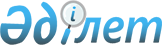 Республика аумағында төтенше оқиғалардың алдын алу жөніндегі шаралар туралыҚазақстан Республикасы Президентінің 2004 жылғы 19 наурыздағы N 451 Өкімі      Қазақстан Республикасының аумағында техногендік және табиғи сипаттағы төтенше жағдайлардың алдын алу, халықтың қауіпсіздігін қамтамасыз ету мақсатында қаулы етемін: 

      1. Қазақстан Республикасының Төтенше жағдайлар жөніндегі агенттігі, Қазақстан Республикасының Ауыл шаруашылығы министрлігі, облыстардың, Астана және Алматы қалаларының әкімдері: 

      су көздерін реттеу, олардағы судың қауіпсіз деңгейін ұстап тұру, гидротехникалық құрылыстардың орнықтылығын арттыру, су тасқынына қарсы және жағалауларды бекіту жұмыстарын дер кезінде жүргізу жөнінде қажетті шаралар қолдансын; 

      сел жағдайы мен селден қорғау құрылыстарының жай-күйіне тұрақты бақылау орнатсын, аса қысқа мерзімде қар көшкіні мен жер көшкіні туындауы ықтимал қауіпті учаскелерге зерттеу жүргізсін, уақытылы және толық көлемде тиісті алдын алу іс-шараларын жүзеге асырсын. 

      2. Қазақстан Республикасының Индустрия және сауда министрлігі облыстардың, Астана және Алматы қалаларының әкімдерімен бірлесіп: 

      үйлер мен ғимараттарды жобалау мен тұрғызудың сапасына, оларды пайдаланудың белгіленген ережелерінің сақталуына бақылауды қатайтсын; 

      2004 жылғы 1 шілдеге дейін мектептердің, бала бақшалардың, мәдениет үйлерінің, кинотеатрлар мен адамдар жаппай жиналатын басқа да объектілердің, көп қабатты тұрғын үйлердің апатсыз жұмыс істеуін қамтамасыз ету мақсатында олардың техникалық жай-күйіне тексеруді жүзеге асырсын. 

      3. Қазақстан Республикасының Үкіметі: 

      2004 жылдың аяғына дейін Төтенше жағдайлардың алдын алу және жою жөніндегі мемлекеттік бағдарламаны әзірлеп, бекітуге енгізсін; 

      2004-2005 жылдар ішінде Қазақстан Республикасының Төтенше жағдайлар жөніндегі агенттігі қызметтерінің материалдық-техникалық базасын нығайту мәселелерін шешсін; 

      ұлттық парктердің, қорықтар мен қорықшалардың аумақтарында, су қорғау аймақтарында, көшкін қаупі бар учаскелерде, туризм инфрақұрылымын дамыту мақсатындағы құрылыстарды қоспағанда, қандай да бір объектілер тұрғызуға тыйым салсын; 

      жер бөліп беру мен құрылыстардың заңдылығын анықтау үшін осы учаскелерде тұрғызылған объектілерге 2004 жылғы 1 шілдеге дейін тексеру жүргізсін. 

      4. Осы өкімнің орындалуын бақылау Қазақстан Республикасы Президентінің Әкімшілігіне жүктелсін.       Қазақстан Республикасының 

      Президенті 
					© 2012. Қазақстан Республикасы Әділет министрлігінің «Қазақстан Республикасының Заңнама және құқықтық ақпарат институты» ШЖҚ РМК
				